Proposal for a Restructuring WG prceeded by Compensation Task Force3.23.2022Proposal: A Restructuring WG prceeded by Compensation Task Force. The Compensation Task Force would have the sole task of developing a pilot compensation mechanism that be  the Restructuring Working Group (i.e., Compensation Recommendation #5 will be pulled out of the compensation set of recommendations to be dealt with first). Compensation recommendations #1-4, and any remaining compensation recommendation #5 tasks beyond the pilot compensation mechanism, would be scoped into the Restructuring Working Group. The following is a visual representation of this proposal.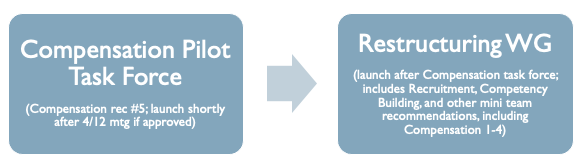 Process:Soon after 4/12 Full CAEECC meeting, CAEECC would release an RFI (request for interest) to both CAEECC Members and other organizations and individuals, ascertaining the following 3 things: Whether the organization or individual would be interested in participating in a new Restructuring WG (based on the CDEI WG Report)Whether the organization or individual would likely need compensation in order to participate in the Restructuring WG (yes, no, maybe plus commentsWhether they would be interested in participating in a Compensation Task Force that would precede the full launch of the Restructuring WG to determine whether funds could be arranged to cover participation of organizations in need of funding for the Restructuring WGThe Compensation Task Force would use the CDEI WG report to deveop its charge, rather than seek formal approval from the Full CAEECCOnce funding is , there would then be a more formal application process to participate in the Restructuring WGThe first task of the Restructuring WG will be to develop a full prospectus for the WG based on the CDEI WG Report.This proposal attempts to solve for the following issues:There is no current process to compensate eligible stakeholders for meaningful participation in CAEECC related meetings and.The Restructuring Working Group will  compensation for eligible stakeholders in order to be an inclusive and accessible working group for stakeholders who are not already engaged in CAEECC activities.There needs to be a clear timeline for the Compensation Task Force as it is a critical path activity for launching the Restructuring WG but also shouldn’t cause excessive delays in commencementThe Restructuring  will also need to address the broader/longer-term compensation matters. Advantages:Distinct, short term Task Force to be launched on a shorter timelineAllows for work on a pilot compensation concept to commence without fleshing out the full Restructuring  rospectusThe Task Force prospectus (or workplan) would be solely focused on solving the challenge of compensating eligible organizations and individualsWould get an initial showing of interest for the Restructuring  including who might need compensation to help inform the work of the Compensation Task ForcesThe Task Force would be established prior to drafting the  Prospectus, which preads out the workloadallows for Restructuring Prospectus to be co-created with WG MembersDrawbacks:The Compensation Task Force members would not be compensatedPotentially small increase in workload to do an initial RFI before the ompensation ask orce followed by full recruitment for Restructuring WG membership after the Task Force; rather than just doing full recruitment without an RFI